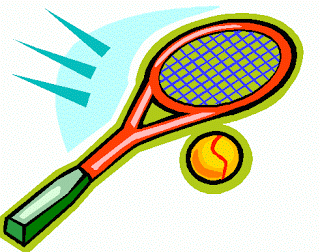 Rich Little TennisHead Coach Bath Tennis ClubMobile:  07970 438907 Email: rich@richlittletennis.co.uk                                                                                                                                                    7 September 2022Dear Parents/CarersAfter school tennis club- Years 1 & 2I hope you all had a lovely summer break and are looking forward to a new term of tennis.    Tennis coaching for Years 1 & 2 will start on Wednesday 28th September 2022 (3.20pm – 4.20pm) and will finish on Wednesday 30th November 2022.  PLEASE NOTE THERE WILL BE NO TENNIS CLUB ON WEDNESDAY 5TH OCTOBER as I have work commitments in Turkey that week.  The cost of the block is £48.The focus for this block will be on hand-eye ball co-ordination skills and basic shape technique.    The school have asked me to note the following information:Safeguarding – The children in KS1 will be collected from the classroom prior to the club.  I will bring the children to the gate beside the office when the club finishes to be handed over to parents.  Parents are not permitted to wait on the school grounds until the end of the club or enter the hall where the club is taking place.  To confirm your child’s place, please complete the information on the slip below. Please pay by BACs at the details below by Friday 23rd September:Account name:  Rich Little TennisSort Code: 09-01-28Account No: 81697183Please do not return this slip to the office.  Please text, whatsapp or email me (on the above address) by Friday 23rd September to let me know if your child will be attending.Kind regards,Rich Little (SCC) LTA Licensed Level 4 Tennis CoachHead Coach, Bath Tennis Club………………………………………………………………………………………………………………………………………………………….I give permission for ………………………………………..   Class …………………..  Year …………….. to take part in Tennis Coaching.Emergency contact details: Name …………………………………………    Tel ……………………………………………..Please advise of any medical condition/treatment ………………………………………………………………………….……..........................................................................................................................................................Signed ………………………………………………………………… (Parent/Carer)